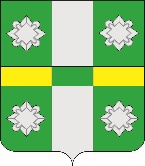                                             ПРОЕКТРоссийская ФедерацияАдминистрацияТайтурского городского поселенияУсольского муниципального районаИркутской областиПОСТАНОВЛЕНИЕОт _________  							 			№ ____р.п. ТайтуркаОб утверждении муниципальной программы «Развитие культуры и спортивной деятельности на территории Тайтурского городского поселения Усольского муниципального района Иркутской области» на 2023-2028 годыВ целях обеспечения эффективного использования бюджетных средств, на основании ст.179 Бюджетного кодекса РФ, в соответствии с Порядком принятия решений о разработке, формировании, утверждении, реализации и оценки эффективности реализации муниципальных программ городского поселения Тайтурского муниципального образования, утвержденным постановлением администрации городского поселения Тайтурского муниципального образования от 10.11.2017г. № 257 (ред. от 07.06.2018 года № 153, от 26.10.2022 г. №393), руководствуясь ст. ст. 23, 46 Устава Тайтурского муниципального образования, администрация Тайтурского городского поселения Усольского муниципального района Иркутской областиПОСТАНОВЛЯЕТ:1.Утвердить муниципальную программу «Развитие культуры и спортивной деятельности на территории Тайтурского городского поселения Усольского муниципального района Иркутской области» на 2023-2028 годы (далее Программа) (прилагается).2. Ведущему специалисту по бюджетно-финансовой политике предусмотреть финансирование мероприятий муниципальной программы при формировании бюджета Тайтурского городского поселения Усольского муниципального района Иркутской области.3. Ведущему специалисту администрации по кадровым вопросам и делопроизводству опубликовать настоящее постановление в средствах массовой информации в газете «Новости» и разместить на официальном сайте администрации Тайтурского городского поселения Усольского муниципального района Иркутской области (http://taiturka.irkmo.ru/) в информационно – телекоммуникационной сети «Интернет».4.Настоящее постановление вступает в силу после дня его официального опубликования, но не ранее 01.01.2023г.5. Ответственность за выполнение Программы возложить на ведущего специалиста по бюджетно-финансовой политике администрации Тайтурского городского поселения Усольского муниципального района Иркутской области.6.Контроль за исполнением настоящего постановления оставляю за собой.                                                                                                                                                                          Утверждена ПостановлениемАдминистрации Тайтурского городского поселения Усольского муниципального районаИркутской областиот______________ № ________Муниципальная программа«Развитие культуры и спортивной деятельности на территории Тайтурского городского поселения Усольского муниципального района Иркутской области» на 2023-2028 годыр.п. Тайтурка 2022 г.Паспорт
муниципальной программы «Развитие культуры и спортивной деятельности на территории Тайтурского городского поселения Усольского муниципального района Иркутской области» на 2023-2028гг.РАЗДЕЛ 1.ХАРАКТЕРИСТИКА ТЕКУЩЕГО СОСТОЯНИЯ СФЕРЫ РЕАЛИЗАЦИИ МУНИЦИПАЛЬНОЙ ПРОГРАММЫРазработка муниципальной программы «Развитие культуры на территории Тайтурского городского поселения Усольского муниципального района Иркутской области» на 2023-2028гг. (далее - Программа) вызвана необходимостью поддержки муниципального казенного учреждения культуры «Тайтурского культурно-спортивного комплекса»  (далее - МКУК «Тайтурского КСК»), специализирующегося на организации  культурно - досугового обслуживания населения. Успешное развитие МКУК «Тайтурского КСК», внедрение современных методов и форм работы напрямую связано с развитием культуры в Тайтурском городском поселении Усольского муниципального района Иркутской области. Многообразие направлений деятельности в сфере культуры делает невозможным решение, стоящих перед ней проблем, изолированно, без широкого взаимодействия администрации Тайтурского городского поселения Усольского муниципального района Иркутской области, общественных объединений и других субъектов культурной деятельности, обуславливает необходимость применения программно - целевых методов решения, стоящих перед отраслью задач. Для сохранения положительной динамики развития культурно - досугового обслуживания необходимо улучшить качество предоставляемых услуг, внедряя новые социально- культурные технологии, требующие дополнительного финансирования из бюджета Тайтурского городского поселения Усольского муниципального района Иркутской области.
    	Культурное обслуживание населения осуществляют клубы д.Кочерикова и с.Холмушино,  библиотеки д.Буреть и с.Холмушино. Стабильно работает 10 клубных формирований, 2 коллектива. Ежегодно культурно-досуговыми учреждениями проводится 400 мероприятий, не считая районных.В настоящее время существует ряд проблем в сфере культуры. Одной из проблем является слабая материально-техническая база муниципальных учреждений культуры. Состояние материально-технической базы муниципальных учреждений культуры не соответствует современным требованиям. В р.п.Тайтурка, центре поселения, Дома культуры, как объекта строительства нет. В 1989 году  произошёл пожар в ДК им.Дзержинского, после пожара здание восстановлению не подлежало. Более тридцати лет учреждение культуры  «Родник»  располагается в пристрое к жилому многоквартирному дому, которое не отвечает нормам культурно-досуговой деятельности. В помещении нет полноценного зрительного зала, сцены, гримёрных, танцевального зала. В «Роднике» занимаются,  кроме духового оркестра, народный танцевальный ансамбль «Подснежник» «Жарки», народный вокальный ансамбль «Сударушка», оркестр народных инструментов «Славяне», работают общественные организации. Отрицательную динамику отражает состояние информатизации библиотек. Внедрение компьютерных технологий и средств коммуникаций позволит расширить и повысить качество сферы услуг, привлечь новых читателей и увеличить количество пользователей. Анализ показал необходимость в большинстве из них проведения капитальных и текущих ремонтов, приобретение компьютеров. РАЗДЕЛ 2.ЦЕЛЬ И ЗАДАЧИ МУНИЦИПАЛЬНОЙ ПРОГРАММЫ, ЦЕЛЕВЫЕ ПОКАЗАТЕЛИ МУНИЦИПАЛЬНОЙ ПРОГРАММЫ, СРОКИ РЕАЛИЗАЦИИОсновными целями программы являются создание и развитие правовых, социально-экономических и организационных условий для самореализации молодежи, духовно-нравственное воспитание молодежи; формирование у населения потребности в физической культуре, укрепление здоровья, организация здорового досуга и создание условий для массового занятия спортом, улучшение функционирования и развития деятельности в сфере культуры.Реализация программных мероприятий направлена на решение следующих задач:-Формирование единого культурного пространства (создание условий, при которых основной спектр муниципальных услуг в сфере культуры был бы доступен гражданам, проживающим в различных населенных пунктах и принадлежащих к различным социальным группам).-Создание условий для сохранения и развития культурного потенциала (выявление и поддержка молодых дарований в сфере культуры, поддержка перспективных творческих проектов в отрасли, проведение конкурсов, фестивалей и других культурных мероприятий).-Создание условий для привлечения подростков и молодежи к организованным формам досуга.-Развитие системы непрерывного образования и повышения квалификации работников культуры, обеспечение доступности дополнительного образования в сфере культуры и искусства.-Формирование здорового образа жизни молодого поколения.-Развитие массового спорта и общественного физкультурно- оздоровительного движения.-Создание условий для творческой самореализации работников культуры.-Укрепление и модернизация материально-технической базы учреждений культуры.-Повышение эффективности деятельности организаций культуры.-Создание защитных механизмов для предотвращения оттока ресурсов из сферы культуры.      -Эффективное и рациональное использование материальных, финансовых ресурсов.Сведения о составе и значениях целевых показателей муниципальной программы представлены в приложении к муниципальной программе (Таблица 1). Общий срок реализации настоящей муниципальной программы рассчитан на период 2023 - 2028 годы. РАЗДЕЛ 3ОБОСНОВАНИЕ ВЫДЕЛЕНИЯ ПОДПРОГРАММВ рамках настоящей муниципальной Программы подпрограммы не предусмотрены. Перечень основных мероприятий, мероприятий муниципальной программы представлен в приложении к муниципальной программе (Таблица 2). РАЗДЕЛ 4.АНАЛИЗ РИСКОВ РЕАЛИЗАЦИИ МУНИЦИПАЛЬНОЙ ПРОГРАММЫ И ОПИСАНИЕ МЕР УПРАВЛЕНИЯ РИСКАМИ РЕАЛИЗАЦИИ МУНИЦИПАЛЬНОЙ ПРОГРАММЫПри использовании программно-целевого метода решения существующих в отрасли проблем могут возникнуть риски реализации программы, сложившиеся под воздействием негативных факторов и имеющихся в обществе социально-экономических проблем.Важнейшим фактором риска при реализации программы является дефицит местного бюджета и, как следствие, недостаточное финансирование отрасли. Финансовый риск реализации программы представляет собой замедление запланированных темпов роста показателей программы вследствие снижения финансирования. Способом ограничения финансового риска является ежегодная корректировка мероприятий и показателей в зависимости от достигнутых результатов. При недостаточном финансировании необходимым условием достижения программных целей является софинансирование бюджетов разных уровней.Иные возможные виды рисков реализации программы связаны со спецификой целей и задач программы и меры по их минимизации будут осуществляться в ходе оперативного принятия управленческих решений в рамках программы. Финансирование мероприятий программы в очередном финансовом году будет осуществляться с учетом результатов мониторинга и оценки эффективности реализации программы в отчетный период.РАЗДЕЛ 5.РЕСУРСНОЕ ОБЕСПЕЧЕНИЕ МУНИЦИПАЛЬНОЙ ПРОГРАММЫОбщий объём финансирования мероприятий Программы в 2023-2028 гг. за счет всех источников финансирования составит 46334,50 тыс. рублей.2023 г. – 7780,75 тыс. руб.2024 г. – 7710,75 тыс. руб.2025 г. – 7710,75 тыс. руб.2026 г. – 7710,75 тыс. руб.2027 г. – 7710,75 тыс. руб.2028 г. – 7710,75 тыс. руб.Ресурсное обеспечение мероприятий муниципальной программы за счет средств местного бюджета прилагается в приложении к муниципальной программе (таблица 3).Прогнозная (справочная) оценка ресурсного обеспечения реализации муниципальной программы за счет всех источников финансирования прилагается в приложении к муниципальной программе (таблица 4).РАЗДЕЛ 6. ОЖИДАЕМЫЕ КОНЕЧНЫЕ РЕЗУЛЬТАТЫ РЕАЛИЗАЦИИ МУНИЦИПАЛЬНОЙ ПРОГРАММЫВ результате реализации муниципальной программы предполагается достижение следующих результатов:-Укрепление и модернизация материально-технической базы учреждений культуры.-Увеличение доступности и расширение предоставления населению культурных благ и информации в сфере культуры.-Создание благоприятных условий для творческой деятельности, освоение новых форм и направлений культурного обмена.-Сохранение культурных ресурсов, создание условий и предпосылок для удовлетворения культурных потребностей, запросов и интересов различных групп населения.	-Создание благоприятных условий для творческой деятельности.-Увеличение числа культурно-досуговых и спортивных мероприятий. -Увеличение числа жителей, принимающих участие в культурно-массовых и спортивных мероприятиях. Таблица 1                                                                                                                                                   к муниципальной программе                                                                                                                 «Развитие культуры и спортивной деятельности на территории Тайтурского городского поселения Усольского муниципального района Иркутской области» на 2023-2028гг.                                                                                                                                                                                                                                                                                                                                                                                                 Сведения о составе и значениях целевых показателей муниципальной программы «Развитие культуры и спортивной деятельности на территории Тайтурского городского поселения Усольского муниципального района Иркутской области» на 2023-2028гг.Таблица 2                                                                                                                                                   к муниципальной программе                                                                                                                 «Развитие культуры и спортивной деятельности на территории Тайтурского городского поселения Усольского муниципального района Иркутской области» на 2023-2028гг.Переченьосновных мероприятий, мероприятий муниципальной программы «Развитие культуры и спортивной деятельности на территории Тайтурского городского поселения Усольского муниципального района Иркутской области» на 2023-2028гг.Таблица 3                                                                                                                                                   к муниципальной программе                                                                                                                 «Развитие культуры и спортивной деятельности на территории Тайтурского городского поселения Усольского муниципального района Иркутской области» на 2023-2028гг.Ресурсное обеспечение реализации муниципальной программы «Развитие культуры и спортивной деятельности на территории Тайтурского городского поселения Усольского муниципального района Иркутской области» на 2023-2028гг. за счет средств местного бюджета  Таблица 4                                                                                                                                                   к муниципальной программе                                                                                                                 «Развитие культуры и спортивной деятельности на территории Тайтурского городского поселения Усольского муниципального района Иркутской области» на 2023-2028гг.Прогнозная (справочная) оценка ресурсного обеспечения реализации муниципальной программы «Развитие культуры и спортивной деятельности на территории Тайтурского городского поселения Усольского муниципального района Иркутской области» на 2023-2028гг. за счет всех источников финансированияГлава Тайтурскогогородского поселения Усольского муниципального района Иркутской области                                                         С.В. БуяковНаименование Программы«Развитие культуры и спортивной деятельности на территории Тайтурского городского поселения Усольского муниципального района Иркутской области» на 2023-2028гг.»  «Развитие культуры и спортивной деятельности на территории Тайтурского городского поселения Усольского муниципального района Иркутской области» на 2023-2028гг.»  «Развитие культуры и спортивной деятельности на территории Тайтурского городского поселения Усольского муниципального района Иркутской области» на 2023-2028гг.»  «Развитие культуры и спортивной деятельности на территории Тайтурского городского поселения Усольского муниципального района Иркутской области» на 2023-2028гг.»  «Развитие культуры и спортивной деятельности на территории Тайтурского городского поселения Усольского муниципального района Иркутской области» на 2023-2028гг.»  «Развитие культуры и спортивной деятельности на территории Тайтурского городского поселения Усольского муниципального района Иркутской области» на 2023-2028гг.»  «Развитие культуры и спортивной деятельности на территории Тайтурского городского поселения Усольского муниципального района Иркутской области» на 2023-2028гг.»  Ответственный исполнитель муниципальной программыАдминистрация Тайтурского городского поселения Усольского муниципального района Иркутской областиАдминистрация Тайтурского городского поселения Усольского муниципального района Иркутской областиАдминистрация Тайтурского городского поселения Усольского муниципального района Иркутской областиАдминистрация Тайтурского городского поселения Усольского муниципального района Иркутской областиАдминистрация Тайтурского городского поселения Усольского муниципального района Иркутской областиАдминистрация Тайтурского городского поселения Усольского муниципального района Иркутской областиАдминистрация Тайтурского городского поселения Усольского муниципального района Иркутской областиСоисполнители муниципальной программыДиректор МКУК «Тайтурский КСК»Директор МКУК «Тайтурский КСК»Директор МКУК «Тайтурский КСК»Директор МКУК «Тайтурский КСК»Директор МКУК «Тайтурский КСК»Директор МКУК «Тайтурский КСК»Директор МКУК «Тайтурский КСК»Участники муниципальной программыДиректор МКУК «Тайтурский КСК»Директор МКУК «Тайтурский КСК»Директор МКУК «Тайтурский КСК»Директор МКУК «Тайтурский КСК»Директор МКУК «Тайтурский КСК»Директор МКУК «Тайтурский КСК»Директор МКУК «Тайтурский КСК»Цель мунципальной программы- улучшение качества функционирования и развития сферы культуры;- формирование у населения потребности в занятиях физической культурой, укрепление здоровья, организация здорового досуга - создание благоприятных инфраструктурных условий для организованного досуга и занятий физической культурой.- улучшение качества функционирования и развития сферы культуры;- формирование у населения потребности в занятиях физической культурой, укрепление здоровья, организация здорового досуга - создание благоприятных инфраструктурных условий для организованного досуга и занятий физической культурой.- улучшение качества функционирования и развития сферы культуры;- формирование у населения потребности в занятиях физической культурой, укрепление здоровья, организация здорового досуга - создание благоприятных инфраструктурных условий для организованного досуга и занятий физической культурой.- улучшение качества функционирования и развития сферы культуры;- формирование у населения потребности в занятиях физической культурой, укрепление здоровья, организация здорового досуга - создание благоприятных инфраструктурных условий для организованного досуга и занятий физической культурой.- улучшение качества функционирования и развития сферы культуры;- формирование у населения потребности в занятиях физической культурой, укрепление здоровья, организация здорового досуга - создание благоприятных инфраструктурных условий для организованного досуга и занятий физической культурой.- улучшение качества функционирования и развития сферы культуры;- формирование у населения потребности в занятиях физической культурой, укрепление здоровья, организация здорового досуга - создание благоприятных инфраструктурных условий для организованного досуга и занятий физической культурой.- улучшение качества функционирования и развития сферы культуры;- формирование у населения потребности в занятиях физической культурой, укрепление здоровья, организация здорового досуга - создание благоприятных инфраструктурных условий для организованного досуга и занятий физической культурой.Задачи муниципальной программы- модернизация материально-технической базы муниципальных учреждений культуры;- повышения уровня удовлетворения социальных и духовных потребностей, увеличение числа услуг массовых мероприятий, книговыдачи. - модернизация материально-технической базы учреждений культуры;
- внедрение и реализация информационных технологий;- увеличение числа зрителей на культурно-досуговых мероприятиях, проводимых учреждениями культуры;- увеличение количества пользователей библиотек;- увеличение количества культурно-досуговых и спортивных мероприятий;- развитие массового спорта и общественного физкультурно-оздоровительного движения;- обеспечение населения объектами социальной инфраструктуры.- модернизация материально-технической базы муниципальных учреждений культуры;- повышения уровня удовлетворения социальных и духовных потребностей, увеличение числа услуг массовых мероприятий, книговыдачи. - модернизация материально-технической базы учреждений культуры;
- внедрение и реализация информационных технологий;- увеличение числа зрителей на культурно-досуговых мероприятиях, проводимых учреждениями культуры;- увеличение количества пользователей библиотек;- увеличение количества культурно-досуговых и спортивных мероприятий;- развитие массового спорта и общественного физкультурно-оздоровительного движения;- обеспечение населения объектами социальной инфраструктуры.- модернизация материально-технической базы муниципальных учреждений культуры;- повышения уровня удовлетворения социальных и духовных потребностей, увеличение числа услуг массовых мероприятий, книговыдачи. - модернизация материально-технической базы учреждений культуры;
- внедрение и реализация информационных технологий;- увеличение числа зрителей на культурно-досуговых мероприятиях, проводимых учреждениями культуры;- увеличение количества пользователей библиотек;- увеличение количества культурно-досуговых и спортивных мероприятий;- развитие массового спорта и общественного физкультурно-оздоровительного движения;- обеспечение населения объектами социальной инфраструктуры.- модернизация материально-технической базы муниципальных учреждений культуры;- повышения уровня удовлетворения социальных и духовных потребностей, увеличение числа услуг массовых мероприятий, книговыдачи. - модернизация материально-технической базы учреждений культуры;
- внедрение и реализация информационных технологий;- увеличение числа зрителей на культурно-досуговых мероприятиях, проводимых учреждениями культуры;- увеличение количества пользователей библиотек;- увеличение количества культурно-досуговых и спортивных мероприятий;- развитие массового спорта и общественного физкультурно-оздоровительного движения;- обеспечение населения объектами социальной инфраструктуры.- модернизация материально-технической базы муниципальных учреждений культуры;- повышения уровня удовлетворения социальных и духовных потребностей, увеличение числа услуг массовых мероприятий, книговыдачи. - модернизация материально-технической базы учреждений культуры;
- внедрение и реализация информационных технологий;- увеличение числа зрителей на культурно-досуговых мероприятиях, проводимых учреждениями культуры;- увеличение количества пользователей библиотек;- увеличение количества культурно-досуговых и спортивных мероприятий;- развитие массового спорта и общественного физкультурно-оздоровительного движения;- обеспечение населения объектами социальной инфраструктуры.- модернизация материально-технической базы муниципальных учреждений культуры;- повышения уровня удовлетворения социальных и духовных потребностей, увеличение числа услуг массовых мероприятий, книговыдачи. - модернизация материально-технической базы учреждений культуры;
- внедрение и реализация информационных технологий;- увеличение числа зрителей на культурно-досуговых мероприятиях, проводимых учреждениями культуры;- увеличение количества пользователей библиотек;- увеличение количества культурно-досуговых и спортивных мероприятий;- развитие массового спорта и общественного физкультурно-оздоровительного движения;- обеспечение населения объектами социальной инфраструктуры.- модернизация материально-технической базы муниципальных учреждений культуры;- повышения уровня удовлетворения социальных и духовных потребностей, увеличение числа услуг массовых мероприятий, книговыдачи. - модернизация материально-технической базы учреждений культуры;
- внедрение и реализация информационных технологий;- увеличение числа зрителей на культурно-досуговых мероприятиях, проводимых учреждениями культуры;- увеличение количества пользователей библиотек;- увеличение количества культурно-досуговых и спортивных мероприятий;- развитие массового спорта и общественного физкультурно-оздоровительного движения;- обеспечение населения объектами социальной инфраструктуры.Сроки реализации муниципальной программы2023-2028 годы:2023-2028 годы:2023-2028 годы:2023-2028 годы:2023-2028 годы:2023-2028 годы:2023-2028 годы:Целевые показатели муниципальной программыПоказателями программы являются (по отношению к показателям 2022 года):Увеличение культурно-досуговых мероприятий на 22%  или 95 мероприятий, базовый показатель 495, в том числе:2023 год – на 20% (80 мероприятий)2024 год – на 20% (80 мероприятий)2025 год – на 20% (80 мероприятий)2026 год – на 20% (80 мероприятий)2027 год – на 20% (80 мероприятий)2028 год – на 22% (95 мероприятий)2.    Увеличение  пользователей  библиотек на 20% -119 человек, базовый показатель 714 человек, в том числе:2023год – на 20% (119 человек)2024год – на 20% (119 человек)2025год – на 20% (119 человек)2026год – на 20% (119 человек)2027год – на 20% (119 человек)2028год – на 20% (119 человек)3.      Увеличение  зрителей на культурно-досуговых и спортивных мероприятиях на 22%- 2079 человек, базовый показатель 12269 человек, в том числе:2023 год – на 20% (2038 человек)2024 год – на 20% (2038 человек)2025 год – на 22% (2038 человек)2026 год – на 20% (2038 человек)2027 год – на 20% (2038 человек)2028 год – на 22% (2079 человек)4. Доля освоенных денежных средств, полученных на финансирование мероприятия по строительству объекта культуры.Показателями программы являются (по отношению к показателям 2022 года):Увеличение культурно-досуговых мероприятий на 22%  или 95 мероприятий, базовый показатель 495, в том числе:2023 год – на 20% (80 мероприятий)2024 год – на 20% (80 мероприятий)2025 год – на 20% (80 мероприятий)2026 год – на 20% (80 мероприятий)2027 год – на 20% (80 мероприятий)2028 год – на 22% (95 мероприятий)2.    Увеличение  пользователей  библиотек на 20% -119 человек, базовый показатель 714 человек, в том числе:2023год – на 20% (119 человек)2024год – на 20% (119 человек)2025год – на 20% (119 человек)2026год – на 20% (119 человек)2027год – на 20% (119 человек)2028год – на 20% (119 человек)3.      Увеличение  зрителей на культурно-досуговых и спортивных мероприятиях на 22%- 2079 человек, базовый показатель 12269 человек, в том числе:2023 год – на 20% (2038 человек)2024 год – на 20% (2038 человек)2025 год – на 22% (2038 человек)2026 год – на 20% (2038 человек)2027 год – на 20% (2038 человек)2028 год – на 22% (2079 человек)4. Доля освоенных денежных средств, полученных на финансирование мероприятия по строительству объекта культуры.Показателями программы являются (по отношению к показателям 2022 года):Увеличение культурно-досуговых мероприятий на 22%  или 95 мероприятий, базовый показатель 495, в том числе:2023 год – на 20% (80 мероприятий)2024 год – на 20% (80 мероприятий)2025 год – на 20% (80 мероприятий)2026 год – на 20% (80 мероприятий)2027 год – на 20% (80 мероприятий)2028 год – на 22% (95 мероприятий)2.    Увеличение  пользователей  библиотек на 20% -119 человек, базовый показатель 714 человек, в том числе:2023год – на 20% (119 человек)2024год – на 20% (119 человек)2025год – на 20% (119 человек)2026год – на 20% (119 человек)2027год – на 20% (119 человек)2028год – на 20% (119 человек)3.      Увеличение  зрителей на культурно-досуговых и спортивных мероприятиях на 22%- 2079 человек, базовый показатель 12269 человек, в том числе:2023 год – на 20% (2038 человек)2024 год – на 20% (2038 человек)2025 год – на 22% (2038 человек)2026 год – на 20% (2038 человек)2027 год – на 20% (2038 человек)2028 год – на 22% (2079 человек)4. Доля освоенных денежных средств, полученных на финансирование мероприятия по строительству объекта культуры.Показателями программы являются (по отношению к показателям 2022 года):Увеличение культурно-досуговых мероприятий на 22%  или 95 мероприятий, базовый показатель 495, в том числе:2023 год – на 20% (80 мероприятий)2024 год – на 20% (80 мероприятий)2025 год – на 20% (80 мероприятий)2026 год – на 20% (80 мероприятий)2027 год – на 20% (80 мероприятий)2028 год – на 22% (95 мероприятий)2.    Увеличение  пользователей  библиотек на 20% -119 человек, базовый показатель 714 человек, в том числе:2023год – на 20% (119 человек)2024год – на 20% (119 человек)2025год – на 20% (119 человек)2026год – на 20% (119 человек)2027год – на 20% (119 человек)2028год – на 20% (119 человек)3.      Увеличение  зрителей на культурно-досуговых и спортивных мероприятиях на 22%- 2079 человек, базовый показатель 12269 человек, в том числе:2023 год – на 20% (2038 человек)2024 год – на 20% (2038 человек)2025 год – на 22% (2038 человек)2026 год – на 20% (2038 человек)2027 год – на 20% (2038 человек)2028 год – на 22% (2079 человек)4. Доля освоенных денежных средств, полученных на финансирование мероприятия по строительству объекта культуры.Показателями программы являются (по отношению к показателям 2022 года):Увеличение культурно-досуговых мероприятий на 22%  или 95 мероприятий, базовый показатель 495, в том числе:2023 год – на 20% (80 мероприятий)2024 год – на 20% (80 мероприятий)2025 год – на 20% (80 мероприятий)2026 год – на 20% (80 мероприятий)2027 год – на 20% (80 мероприятий)2028 год – на 22% (95 мероприятий)2.    Увеличение  пользователей  библиотек на 20% -119 человек, базовый показатель 714 человек, в том числе:2023год – на 20% (119 человек)2024год – на 20% (119 человек)2025год – на 20% (119 человек)2026год – на 20% (119 человек)2027год – на 20% (119 человек)2028год – на 20% (119 человек)3.      Увеличение  зрителей на культурно-досуговых и спортивных мероприятиях на 22%- 2079 человек, базовый показатель 12269 человек, в том числе:2023 год – на 20% (2038 человек)2024 год – на 20% (2038 человек)2025 год – на 22% (2038 человек)2026 год – на 20% (2038 человек)2027 год – на 20% (2038 человек)2028 год – на 22% (2079 человек)4. Доля освоенных денежных средств, полученных на финансирование мероприятия по строительству объекта культуры.Показателями программы являются (по отношению к показателям 2022 года):Увеличение культурно-досуговых мероприятий на 22%  или 95 мероприятий, базовый показатель 495, в том числе:2023 год – на 20% (80 мероприятий)2024 год – на 20% (80 мероприятий)2025 год – на 20% (80 мероприятий)2026 год – на 20% (80 мероприятий)2027 год – на 20% (80 мероприятий)2028 год – на 22% (95 мероприятий)2.    Увеличение  пользователей  библиотек на 20% -119 человек, базовый показатель 714 человек, в том числе:2023год – на 20% (119 человек)2024год – на 20% (119 человек)2025год – на 20% (119 человек)2026год – на 20% (119 человек)2027год – на 20% (119 человек)2028год – на 20% (119 человек)3.      Увеличение  зрителей на культурно-досуговых и спортивных мероприятиях на 22%- 2079 человек, базовый показатель 12269 человек, в том числе:2023 год – на 20% (2038 человек)2024 год – на 20% (2038 человек)2025 год – на 22% (2038 человек)2026 год – на 20% (2038 человек)2027 год – на 20% (2038 человек)2028 год – на 22% (2079 человек)4. Доля освоенных денежных средств, полученных на финансирование мероприятия по строительству объекта культуры.Показателями программы являются (по отношению к показателям 2022 года):Увеличение культурно-досуговых мероприятий на 22%  или 95 мероприятий, базовый показатель 495, в том числе:2023 год – на 20% (80 мероприятий)2024 год – на 20% (80 мероприятий)2025 год – на 20% (80 мероприятий)2026 год – на 20% (80 мероприятий)2027 год – на 20% (80 мероприятий)2028 год – на 22% (95 мероприятий)2.    Увеличение  пользователей  библиотек на 20% -119 человек, базовый показатель 714 человек, в том числе:2023год – на 20% (119 человек)2024год – на 20% (119 человек)2025год – на 20% (119 человек)2026год – на 20% (119 человек)2027год – на 20% (119 человек)2028год – на 20% (119 человек)3.      Увеличение  зрителей на культурно-досуговых и спортивных мероприятиях на 22%- 2079 человек, базовый показатель 12269 человек, в том числе:2023 год – на 20% (2038 человек)2024 год – на 20% (2038 человек)2025 год – на 22% (2038 человек)2026 год – на 20% (2038 человек)2027 год – на 20% (2038 человек)2028 год – на 22% (2079 человек)4. Доля освоенных денежных средств, полученных на финансирование мероприятия по строительству объекта культуры.Источники финансирования муниципальной программы, в том числе:Общий объем финансирования муниципальной программы за счет всех источников финансирования составляет 46334,50 тыс. руб., в том числе по годам, тыс. руб.:Общий объем финансирования муниципальной программы за счет всех источников финансирования составляет 46334,50 тыс. руб., в том числе по годам, тыс. руб.:Общий объем финансирования муниципальной программы за счет всех источников финансирования составляет 46334,50 тыс. руб., в том числе по годам, тыс. руб.:Общий объем финансирования муниципальной программы за счет всех источников финансирования составляет 46334,50 тыс. руб., в том числе по годам, тыс. руб.:Общий объем финансирования муниципальной программы за счет всех источников финансирования составляет 46334,50 тыс. руб., в том числе по годам, тыс. руб.:Общий объем финансирования муниципальной программы за счет всех источников финансирования составляет 46334,50 тыс. руб., в том числе по годам, тыс. руб.:Общий объем финансирования муниципальной программы за счет всех источников финансирования составляет 46334,50 тыс. руб., в том числе по годам, тыс. руб.:по годамвсего2023 г.2024 г.2025 г.2026 г.2027 г.2028 г.средства местного бюджета46334,507780,757710,757710,757710,757710,757710,75 иные источники-------планируемые результаты реализации программы (итого)46334,507780,757710,757710,757710,757710,757710,75 Ожидаемые результаты реализации муниципальной программыРеализация программы позволит достичь: - Увеличение культурно-досуговых и спортивных мероприятий на 22%;- Увеличение пользователей библиотек на 20%;-Увеличение зрителей на культурно-досуговых и спортивных мероприятиях на 22%;- Расширение сферы услуг в учреждениях культуры;- Обеспечение потребности в творческом труде, в услугах духовного развития, в услугах дополнительного образования детей, в обеспечении занятости детей;- Увеличение числа жителей, принимающих участие в культурно-массовых мероприятиях, фестивалях, конкурсах различных уровней; - Повышение уровня проведения культурно-массовых мероприятий;- Формирование новых и поддержка существующих творческих коллективов;- Привлечение к занятиям физической культурой детей, подростков и молодежи. - 100 % освоение денежных средств, полученных на финансирование мероприятия по строительству объекта культуры.Реализация программы позволит достичь: - Увеличение культурно-досуговых и спортивных мероприятий на 22%;- Увеличение пользователей библиотек на 20%;-Увеличение зрителей на культурно-досуговых и спортивных мероприятиях на 22%;- Расширение сферы услуг в учреждениях культуры;- Обеспечение потребности в творческом труде, в услугах духовного развития, в услугах дополнительного образования детей, в обеспечении занятости детей;- Увеличение числа жителей, принимающих участие в культурно-массовых мероприятиях, фестивалях, конкурсах различных уровней; - Повышение уровня проведения культурно-массовых мероприятий;- Формирование новых и поддержка существующих творческих коллективов;- Привлечение к занятиям физической культурой детей, подростков и молодежи. - 100 % освоение денежных средств, полученных на финансирование мероприятия по строительству объекта культуры.Реализация программы позволит достичь: - Увеличение культурно-досуговых и спортивных мероприятий на 22%;- Увеличение пользователей библиотек на 20%;-Увеличение зрителей на культурно-досуговых и спортивных мероприятиях на 22%;- Расширение сферы услуг в учреждениях культуры;- Обеспечение потребности в творческом труде, в услугах духовного развития, в услугах дополнительного образования детей, в обеспечении занятости детей;- Увеличение числа жителей, принимающих участие в культурно-массовых мероприятиях, фестивалях, конкурсах различных уровней; - Повышение уровня проведения культурно-массовых мероприятий;- Формирование новых и поддержка существующих творческих коллективов;- Привлечение к занятиям физической культурой детей, подростков и молодежи. - 100 % освоение денежных средств, полученных на финансирование мероприятия по строительству объекта культуры.Реализация программы позволит достичь: - Увеличение культурно-досуговых и спортивных мероприятий на 22%;- Увеличение пользователей библиотек на 20%;-Увеличение зрителей на культурно-досуговых и спортивных мероприятиях на 22%;- Расширение сферы услуг в учреждениях культуры;- Обеспечение потребности в творческом труде, в услугах духовного развития, в услугах дополнительного образования детей, в обеспечении занятости детей;- Увеличение числа жителей, принимающих участие в культурно-массовых мероприятиях, фестивалях, конкурсах различных уровней; - Повышение уровня проведения культурно-массовых мероприятий;- Формирование новых и поддержка существующих творческих коллективов;- Привлечение к занятиям физической культурой детей, подростков и молодежи. - 100 % освоение денежных средств, полученных на финансирование мероприятия по строительству объекта культуры.Реализация программы позволит достичь: - Увеличение культурно-досуговых и спортивных мероприятий на 22%;- Увеличение пользователей библиотек на 20%;-Увеличение зрителей на культурно-досуговых и спортивных мероприятиях на 22%;- Расширение сферы услуг в учреждениях культуры;- Обеспечение потребности в творческом труде, в услугах духовного развития, в услугах дополнительного образования детей, в обеспечении занятости детей;- Увеличение числа жителей, принимающих участие в культурно-массовых мероприятиях, фестивалях, конкурсах различных уровней; - Повышение уровня проведения культурно-массовых мероприятий;- Формирование новых и поддержка существующих творческих коллективов;- Привлечение к занятиям физической культурой детей, подростков и молодежи. - 100 % освоение денежных средств, полученных на финансирование мероприятия по строительству объекта культуры.Реализация программы позволит достичь: - Увеличение культурно-досуговых и спортивных мероприятий на 22%;- Увеличение пользователей библиотек на 20%;-Увеличение зрителей на культурно-досуговых и спортивных мероприятиях на 22%;- Расширение сферы услуг в учреждениях культуры;- Обеспечение потребности в творческом труде, в услугах духовного развития, в услугах дополнительного образования детей, в обеспечении занятости детей;- Увеличение числа жителей, принимающих участие в культурно-массовых мероприятиях, фестивалях, конкурсах различных уровней; - Повышение уровня проведения культурно-массовых мероприятий;- Формирование новых и поддержка существующих творческих коллективов;- Привлечение к занятиям физической культурой детей, подростков и молодежи. - 100 % освоение денежных средств, полученных на финансирование мероприятия по строительству объекта культуры.Реализация программы позволит достичь: - Увеличение культурно-досуговых и спортивных мероприятий на 22%;- Увеличение пользователей библиотек на 20%;-Увеличение зрителей на культурно-досуговых и спортивных мероприятиях на 22%;- Расширение сферы услуг в учреждениях культуры;- Обеспечение потребности в творческом труде, в услугах духовного развития, в услугах дополнительного образования детей, в обеспечении занятости детей;- Увеличение числа жителей, принимающих участие в культурно-массовых мероприятиях, фестивалях, конкурсах различных уровней; - Повышение уровня проведения культурно-массовых мероприятий;- Формирование новых и поддержка существующих творческих коллективов;- Привлечение к занятиям физической культурой детей, подростков и молодежи. - 100 % освоение денежных средств, полученных на финансирование мероприятия по строительству объекта культуры.Глава Тайтурского городского поселения Усольскогомуниципального района Иркутской области                                                 С.В. Буяков№п/пНаименование целевого показателяЕдиница измеренияЗначение целевых показателейЗначение целевых показателейЗначение целевых показателейЗначение целевых показателейЗначение целевых показателейЗначение целевых показателейЗначение целевых показателей№п/пНаименование целевого показателяЕдиница измерения2023 г.2024 г.2025 г.2026 г.2027 г.2028 г.123456789Программа «Развитие культуры и спортивной деятельности на территории Тайтурского городского поселения Усольского муниципального района Иркутской области» на 2023-2028гг.Программа «Развитие культуры и спортивной деятельности на территории Тайтурского городского поселения Усольского муниципального района Иркутской области» на 2023-2028гг.Программа «Развитие культуры и спортивной деятельности на территории Тайтурского городского поселения Усольского муниципального района Иркутской области» на 2023-2028гг.Программа «Развитие культуры и спортивной деятельности на территории Тайтурского городского поселения Усольского муниципального района Иркутской области» на 2023-2028гг.Программа «Развитие культуры и спортивной деятельности на территории Тайтурского городского поселения Усольского муниципального района Иркутской области» на 2023-2028гг.Программа «Развитие культуры и спортивной деятельности на территории Тайтурского городского поселения Усольского муниципального района Иркутской области» на 2023-2028гг.Программа «Развитие культуры и спортивной деятельности на территории Тайтурского городского поселения Усольского муниципального района Иркутской области» на 2023-2028гг.Программа «Развитие культуры и спортивной деятельности на территории Тайтурского городского поселения Усольского муниципального района Иркутской области» на 2023-2028гг.Программа «Развитие культуры и спортивной деятельности на территории Тайтурского городского поселения Усольского муниципального района Иркутской области» на 2023-2028гг.Программа «Развитие культуры и спортивной деятельности на территории Тайтурского городского поселения Усольского муниципального района Иркутской области» на 2023-2028гг.1Увеличение  культурно-досуговых мероприятиймероприятиена 20% 80 мероприятийна 20% 80 мероприятийна 20% 80 мероприятийна 20% 80 мероприятийна 20% 80 мероприятийна 22% 95 мероприятий2Увеличение  пользователей  библиотекчеловекна 20% 119 человекна 20% 119 человекна 20% 119 человекна 20% 119 человекна 20% 119 человекна 20% 119 человек3Увеличение  зрителей на культурно-досуговых  мероприятиячеловекна 20% 2038человекна 20% 2038человекна 20% 2038человекна 20% 2038человекна 20% 2038человекна 22% 2079человек4Увеличение спортивных мероприятиймероприятиена 30%  на  15 мероприятийна 30% на 15 мероприятийна 30% на 15 мероприятийна 30% на 15 мероприятийна 30% на 15 мероприятийна 30% на 15 мероприятий5Увеличение детей и молодёжи, занимающихся  спортомчеловекна 30%  55 человекна 30%  55 человекна 30%  55 человекна 30%  55 человекна 30%  55 человекна 30%  55 человек№п/пНаименование муниципальной программы,(подпрограммы), основного мероприятия, мероприятияИсполнительсроксрокОжидаемый конечный результат реализации программы, основного мероприятия, мероприятияЦелевые показателимуниципальной программы (подпрограммы), на  достижении которых оказывается влияние№п/пНаименование муниципальной программы,(подпрограммы), основного мероприятия, мероприятияИсполнительНачалареализацииОкончанияреализацииОжидаемый конечный результат реализации программы, основного мероприятия, мероприятияЦелевые показателимуниципальной программы (подпрограммы), на  достижении которых оказывается влияние12345671.«Развитие культуры и спортивной деятельности на территории Тайтурского городского поселения Усольского муниципального района Иркутской области» на 2023-2028гг.Директор МКУК «Тайтурский КСК»20232028Увеличение культурно-досуговых мероприятий;Увеличение пользователей библиотек;Увеличение зрителей на культурно - досуговых мероприятиях.Увеличение культурно-досуговых мероприятий на 22%- на 95 мероприятий;Увеличение пользователей библиотек на 20% на 119 человек;Увеличение  зрителей на культурно - досуговых мероприятиях на 22%- на 2079 человек1.1Обеспечение заработной платы сотрудникам и начисление на оплату трудаДиректор МКУК «Тайтурский КСК»20232028Увеличение культурно-досуговых мероприятий;Увеличение пользователей библиотек;Увеличение зрителей на культурно - досуговых мероприятиях.Увеличение культурно-досуговых мероприятий на 22%- на 95 мероприятий;Увеличение пользователей библиотек на 20% на 119 человек;Увеличение  зрителей на культурно - досуговых мероприятиях на 22%- на 2079 человек1.2Закупка товаров, работ и услуг для муниципальных нужд и иные бюджетные ассигнованияДиректор МКУК «Тайтурский КСК»20232028Увеличение культурно-досуговых мероприятий;Увеличение пользователей библиотек;Увеличение зрителей на культурно - досуговых мероприятиях.Увеличение культурно-досуговых мероприятий на 22%- на 95 мероприятий;Увеличение пользователей библиотек на 20% на 119 человек;Увеличение  зрителей на культурно - досуговых мероприятиях на 22%- на 2079 человек2.I Основное мероприятие «Строительство Дома культуры со зрительным залом на 200 мест и спортивным залом, в р.п.Тайтурка, ул. Пеньковского, 19»Администрация Тайтурского городского поселения Усольского муниципального района Иркутской области20232028 100 % освоение денежных средств, полученных на финансирование мероприятий по строительству объекта культуры.Доля освоенных денежных средств, полученных на финансирование мероприятия по строительству объекта культуры.Наименование муниципальной программы, подпрограммы, основного мероприятия, мероприятияИсполнительРасходы (тыс.руб.), годыРасходы (тыс.руб.), годыРасходы (тыс.руб.), годыРасходы (тыс.руб.), годыРасходы (тыс.руб.), годыРасходы (тыс.руб.), годыРасходы (тыс.руб.), годыНаименование муниципальной программы, подпрограммы, основного мероприятия, мероприятияИсполнитель2023 год2024 год2025 год2026 год2027 год2028 годВсего123456789101.«Развитие культуры и спортивной деятельности на территории Тайтурского городского поселения Усольского муниципального района Иркутской области» на 2023-2028гг. Всего в том числе:7780,757710,757710,757710,757710,757710,7546334,501.«Развитие культуры и спортивной деятельности на территории Тайтурского городского поселения Усольского муниципального района Иркутской области» на 2023-2028гг. Ответственный исполнитель программы Администрация Тайтурского городского поселения Усольского муниципального района Иркутской областиСоисполнительДиректор МКУК «Тайтурский КСК»УчастникДиректор МКУК «Тайтурский КСК»7780,757710,757710,757710,757710,757710,7546334,501.1.Обеспечение заработной платы сотрудникам и начисление на оплату трудаОтветственный исполнитель программы Администрация Тайтурского городского поселения Усольского муниципального района Иркутской областиСоисполнительДиректор МКУК «Тайтурский КСК»УчастникДиректор МКУК «Тайтурский КСК»3461,003461,003461,003461,003461,003461,0020766,001.2.Закупка товаров, работ и услуг для муниципальных нужд и иные бюджетные ассигнованияОтветственный исполнитель программы Администрация Тайтурского городского поселения Усольского муниципального района Иркутской областиСоисполнительДиректор МКУК «Тайтурский КСК»УчастникДиректор МКУК «Тайтурский КСК»4244,754244,754244,754244,754244,754244,7525468,501.3.Уплата налогов, сборов и иных платежейОтветственный исполнитель программы Администрация Тайтурского городского поселения Усольского муниципального района Иркутской областиСоисполнительДиректор МКУК «Тайтурский КСК»УчастникДиректор МКУК «Тайтурский КСК»5,005,005,005,005,005,0030,001.4.Софинансирование субсидий из областного бюджета местным бюджетам в целях софинансирования расходных обязательств муниципальных  образований Иркутской области на обеспечение развития и укрепления материально-технической базы домов культуры в населенных пунктах с числом жителей до 50 тысяч человекОтветственный исполнитель программы Администрация Тайтурского городского поселения Усольского муниципального района Иркутской областиСоисполнительДиректор МКУК «Тайтурский КСК»УчастникДиректор МКУК «Тайтурский КСК»70,000,000,000,000,000,0070,00№Наименование муниципальной программы, подпрограммы, основного мероприятия, мероприятияИсполнительИсточники финансированияРасходов
(тыс. руб.), годыРасходов
(тыс. руб.), годыРасходов
(тыс. руб.), годыРасходов
(тыс. руб.), годыРасходов
(тыс. руб.), годыРасходов
(тыс. руб.), годыРасходов
(тыс. руб.), годы№Наименование муниципальной программы, подпрограммы, основного мероприятия, мероприятияИсполнительИсточники финансирования2023 год2024 год2025 год2026 год2027 год2028 годВсего12345678910111.«Развитие культуры и спортивной деятельности на территории Тайтурского городского поселения Усольского муниципального района Иркутской области» на 2023-2028гг.всего, в том числе:Ответственный исполнитель программы Администрация Тайтурского городского поселения Усольского муниципального района Иркутской областиСоисполнительДиректор МКУК «Тайтурский КСК»УчастникДиректор МКУК «Тайтурский КСК»всего7780,757710,757710,757710,757710,757710,7546334,501.«Развитие культуры и спортивной деятельности на территории Тайтурского городского поселения Усольского муниципального района Иркутской области» на 2023-2028гг.всего, в том числе:Ответственный исполнитель программы Администрация Тайтурского городского поселения Усольского муниципального района Иркутской областиСоисполнительДиректор МКУК «Тайтурский КСК»УчастникДиректор МКУК «Тайтурский КСК»областной бюджет (ОБ)0,000,000,000,000,000,000,001.«Развитие культуры и спортивной деятельности на территории Тайтурского городского поселения Усольского муниципального района Иркутской области» на 2023-2028гг.всего, в том числе:Ответственный исполнитель программы Администрация Тайтурского городского поселения Усольского муниципального района Иркутской областиСоисполнительДиректор МКУК «Тайтурский КСК»УчастникДиректор МКУК «Тайтурский КСК»средства, планируемые к привлечению из федерального бюджета (ФБ)0,000,000,000,000,000,000,001.«Развитие культуры и спортивной деятельности на территории Тайтурского городского поселения Усольского муниципального района Иркутской области» на 2023-2028гг.всего, в том числе:Ответственный исполнитель программы Администрация Тайтурского городского поселения Усольского муниципального района Иркутской областиСоисполнительДиректор МКУК «Тайтурский КСК»УчастникДиректор МКУК «Тайтурский КСК»местный бюджет (МБ)7780,757710,757710,757710,757710,757710,7546334,501.«Развитие культуры и спортивной деятельности на территории Тайтурского городского поселения Усольского муниципального района Иркутской области» на 2023-2028гг.всего, в том числе:Ответственный исполнитель программы Администрация Тайтурского городского поселения Усольского муниципального района Иркутской областиСоисполнительДиректор МКУК «Тайтурский КСК»УчастникДиректор МКУК «Тайтурский КСК»иные источники (ИИ)0,000,000,000,000,000,000,001.1.Обеспечение заработной платы сотрудникам и начисление на оплату трудавсего, в том числе:Ответственный исполнитель программы Администрация Тайтурского городского поселения Усольского муниципального района Иркутской областиСоисполнительДиректор МКУК «Тайтурский КСК»УчастникДиректор МКУК «Тайтурский КСК»всего3461,003461,003461,003461,003461,003461,0020766,001.1.Обеспечение заработной платы сотрудникам и начисление на оплату трудавсего, в том числе:Ответственный исполнитель программы Администрация Тайтурского городского поселения Усольского муниципального района Иркутской областиСоисполнительДиректор МКУК «Тайтурский КСК»УчастникДиректор МКУК «Тайтурский КСК»областной бюджет (ОБ)0,000,000,000,000,000,000,001.1.Обеспечение заработной платы сотрудникам и начисление на оплату трудавсего, в том числе:Ответственный исполнитель программы Администрация Тайтурского городского поселения Усольского муниципального района Иркутской областиСоисполнительДиректор МКУК «Тайтурский КСК»УчастникДиректор МКУК «Тайтурский КСК»средства, планируемые к привлечению из федерального бюджета (ФБ)0,000,000,000,000,000,000,001.1.Обеспечение заработной платы сотрудникам и начисление на оплату трудавсего, в том числе:Ответственный исполнитель программы Администрация Тайтурского городского поселения Усольского муниципального района Иркутской областиСоисполнительДиректор МКУК «Тайтурский КСК»УчастникДиректор МКУК «Тайтурский КСК»местный бюджет (МБ)3461,003461,003461,003461,003461,003461,0020766,001.1.Обеспечение заработной платы сотрудникам и начисление на оплату трудавсего, в том числе:Ответственный исполнитель программы Администрация Тайтурского городского поселения Усольского муниципального района Иркутской областиСоисполнительДиректор МКУК «Тайтурский КСК»УчастникДиректор МКУК «Тайтурский КСК»иные источники (ИИ)0,000,000,000,000,000,000,001.2.Закупка товаров, работ и услуг для муниципальных нужд и иные бюджетные ассигнованиявсего, в том числе: Ответственныйисполнитель программы Администрация Тайтурского городского поселения Усольского муниципального района Иркутской областиСоисполнительДиректор МКУК «Тайтурский КСК»УчастникДиректор МКУК «Тайтурский КСК»всего4244,754244,754244,754244,754244,754244,7525468,501.2.Закупка товаров, работ и услуг для муниципальных нужд и иные бюджетные ассигнованиявсего, в том числе: Ответственныйисполнитель программы Администрация Тайтурского городского поселения Усольского муниципального района Иркутской областиСоисполнительДиректор МКУК «Тайтурский КСК»УчастникДиректор МКУК «Тайтурский КСК»областной бюджет (ОБ)0,000,000,000,000,000,000,001.2.Закупка товаров, работ и услуг для муниципальных нужд и иные бюджетные ассигнованиявсего, в том числе: Ответственныйисполнитель программы Администрация Тайтурского городского поселения Усольского муниципального района Иркутской областиСоисполнительДиректор МКУК «Тайтурский КСК»УчастникДиректор МКУК «Тайтурский КСК»средства, планируемые к привлечению из федерального бюджета (ФБ)0,000,000,000,000,000,000,001.2.Закупка товаров, работ и услуг для муниципальных нужд и иные бюджетные ассигнованиявсего, в том числе: Ответственныйисполнитель программы Администрация Тайтурского городского поселения Усольского муниципального района Иркутской областиСоисполнительДиректор МКУК «Тайтурский КСК»УчастникДиректор МКУК «Тайтурский КСК»местный бюджет (МБ)4244,754244,754244,754244,754244,754244,7525468,501.2.Закупка товаров, работ и услуг для муниципальных нужд и иные бюджетные ассигнованиявсего, в том числе: Ответственныйисполнитель программы Администрация Тайтурского городского поселения Усольского муниципального района Иркутской областиСоисполнительДиректор МКУК «Тайтурский КСК»УчастникДиректор МКУК «Тайтурский КСК»иные источники (ИИ)0,000,000,000,000,000,000,001.3.Уплата налогов, сборов и иных платежейвсего, в том числе: Ответственныйисполнитель программы Администрация Тайтурского городского поселения Усольского муниципального района Иркутской областиСоисполнительДиректор МКУК «Тайтурский КСК»УчастникДиректор МКУК «Тайтурский КСК»всего5,005,005,005,005,005,0030,001.3.Уплата налогов, сборов и иных платежейвсего, в том числе: Ответственныйисполнитель программы Администрация Тайтурского городского поселения Усольского муниципального района Иркутской областиСоисполнительДиректор МКУК «Тайтурский КСК»УчастникДиректор МКУК «Тайтурский КСК»областной бюджет (ОБ)0,000,000,000,000,000,000,001.3.Уплата налогов, сборов и иных платежейвсего, в том числе: Ответственныйисполнитель программы Администрация Тайтурского городского поселения Усольского муниципального района Иркутской областиСоисполнительДиректор МКУК «Тайтурский КСК»УчастникДиректор МКУК «Тайтурский КСК»средства, планируемые к привлечению из федерального бюджета (ФБ)0,000,000,000,000,000,000,001.3.Уплата налогов, сборов и иных платежейвсего, в том числе: Ответственныйисполнитель программы Администрация Тайтурского городского поселения Усольского муниципального района Иркутской областиСоисполнительДиректор МКУК «Тайтурский КСК»УчастникДиректор МКУК «Тайтурский КСК»местный бюджет (МБ)5,005,005,005,005,005,0030,001.3.Уплата налогов, сборов и иных платежейвсего, в том числе: Ответственныйисполнитель программы Администрация Тайтурского городского поселения Усольского муниципального района Иркутской областиСоисполнительДиректор МКУК «Тайтурский КСК»УчастникДиректор МКУК «Тайтурский КСК»иные источники (ИИ)0,000,000,000,000,000,000,001.4.Софинансирование субсидий из областного бюджета местным бюджетам в целях софинансирования расходных обязательств муниципальных  образований Иркутской области на обеспечение развития и укрепления материально-технической базы домов культуры в населенных пунктах с числом жителей до 50 тысяч человеквсего, в том числе: Ответственныйисполнитель программы Администрация Тайтурского городского поселения Усольского муниципального района Иркутской областиСоисполнительДиректор МКУК «Тайтурский КСК»УчастникДиректор МКУК «Тайтурский КСК»всего70,000,000,000,000,000,0070,001.4.Софинансирование субсидий из областного бюджета местным бюджетам в целях софинансирования расходных обязательств муниципальных  образований Иркутской области на обеспечение развития и укрепления материально-технической базы домов культуры в населенных пунктах с числом жителей до 50 тысяч человеквсего, в том числе: Ответственныйисполнитель программы Администрация Тайтурского городского поселения Усольского муниципального района Иркутской областиСоисполнительДиректор МКУК «Тайтурский КСК»УчастникДиректор МКУК «Тайтурский КСК»областной бюджет (ОБ)0,000,000,000,000,000,000,001.4.Софинансирование субсидий из областного бюджета местным бюджетам в целях софинансирования расходных обязательств муниципальных  образований Иркутской области на обеспечение развития и укрепления материально-технической базы домов культуры в населенных пунктах с числом жителей до 50 тысяч человеквсего, в том числе: Ответственныйисполнитель программы Администрация Тайтурского городского поселения Усольского муниципального района Иркутской областиСоисполнительДиректор МКУК «Тайтурский КСК»УчастникДиректор МКУК «Тайтурский КСК»средства, планируемые к привлечению из федерального бюджета (ФБ)0,000,000,000,000,000,000,001.4.Софинансирование субсидий из областного бюджета местным бюджетам в целях софинансирования расходных обязательств муниципальных  образований Иркутской области на обеспечение развития и укрепления материально-технической базы домов культуры в населенных пунктах с числом жителей до 50 тысяч человеквсего, в том числе: Ответственныйисполнитель программы Администрация Тайтурского городского поселения Усольского муниципального района Иркутской областиСоисполнительДиректор МКУК «Тайтурский КСК»УчастникДиректор МКУК «Тайтурский КСК»местный бюджет (МБ)70,000,000,000,000,000,0070,001.4.Софинансирование субсидий из областного бюджета местным бюджетам в целях софинансирования расходных обязательств муниципальных  образований Иркутской области на обеспечение развития и укрепления материально-технической базы домов культуры в населенных пунктах с числом жителей до 50 тысяч человеквсего, в том числе: Ответственныйисполнитель программы Администрация Тайтурского городского поселения Усольского муниципального района Иркутской областиСоисполнительДиректор МКУК «Тайтурский КСК»УчастникДиректор МКУК «Тайтурский КСК»иные источники (ИИ)0,000,000,000,000,000,000,00